Jezus laat zich zien aan Maria (Johannes 20:1-18)Zingen: (en aanleren) Op Toonhoogte 352 De Heer is waarlijk opgestaanOp Toonhoogte 396 Diep, Diep, Diep als de zeeIntrovragen: Waar heeft de dominee over gelezen?Wat ging Maria doen?Verhaal:Het is nog heel vroeg in de morgen als het buiten net een beetje licht begint te worden. Een paar vrouwen die met Jezus bevriend waren, gaan naar het graf. Maar tot hun verbazing is de steen die voor het graf lag, weggerold. En nog veel bijzonderder, het graf is leeg. Plotseling verschijnen er twee engelen in blinkende kleren. ’Waarom zoeken jullie Jezus hier?’ vragen zij. ’Hij is opgestaan. Ga het vlug aan zijn discipelen vertellen.’ Dat doen ze. De vrouwen gaan zo snel mogelijk naar de discipelen toe. Als de vrouwen de discipelen vertellen dat Jezus leeft en dat zij hem hebben gezien, kunnen de discipelen het haast niet geloven. Petrus en Johannes hollen naar het graf om zelf te kijken, maar het graf is leeg! Dan gaan zij weer weg, maar Maria Magdalena blijft achter. Ze is zo verdrietig en kan het maar niet begrijpen dat Jezus’ lichaam weg is. Dan kijkt ze nog een keer in het graf en ziet ze weer de engelen. ‘Waarom huil je zo?’ vragen de engelen. ‘Omdat ze mijn Heer hebben weggehaald en ik weet niet waar ze Hem hebben neergelegd,’ zegt Maria. Ze denkt dat iemand Jezus’ lichaam gestolen heeft. Met tranen in haar ogen wil ze weggaan. Dan ziet ze nog iemand. Zonder te kijken vraagt ze: ‘Weet u waar ze Jezus mee naar toe hebben genomen?’ Ze denkt dat het de tuinman is. Want het graf lag in een hele mooie tuin. Maar het is de tuinman helemaal niet. Het is Jezus zelf. ‘Maria’ zegt Jezus. Nu weet Maria dat het niet de tuinman is, maar Jezus zelf. Ze herkent Zijn stem. Nu wordt ze heel blij. Jezus leeft! Ze wil Hem een knuffel geven maar ze mag niet aan Jezus blijven hangen. Hij ziet er ook een beetje anders uit. Hij heeft een nieuw lichaam. ‘Vertel het zo snel mogelijk aan de discipelen,’ zegt Jezus. Dan gaat ook Maria terug naar de discipelen en vertelt ze dat ze Jezus heeft gezien en dat Hij Leeft! Toepassing: Wat zegt Jezus tegen Maria?Hoor jij Gods stem ook wel eens?Herken jij zijn stem?EventueelZaai een zaadje en als het opkomt denk dan aan Jezus opstanding. Hij was gestorven maar is weer opgestaan en leeft. En zoals het plantje er anders uitziet dan het zaadje ziet Jezus er ook anders uit als Hij is opgestaan. Toch herkent Maria Hem. 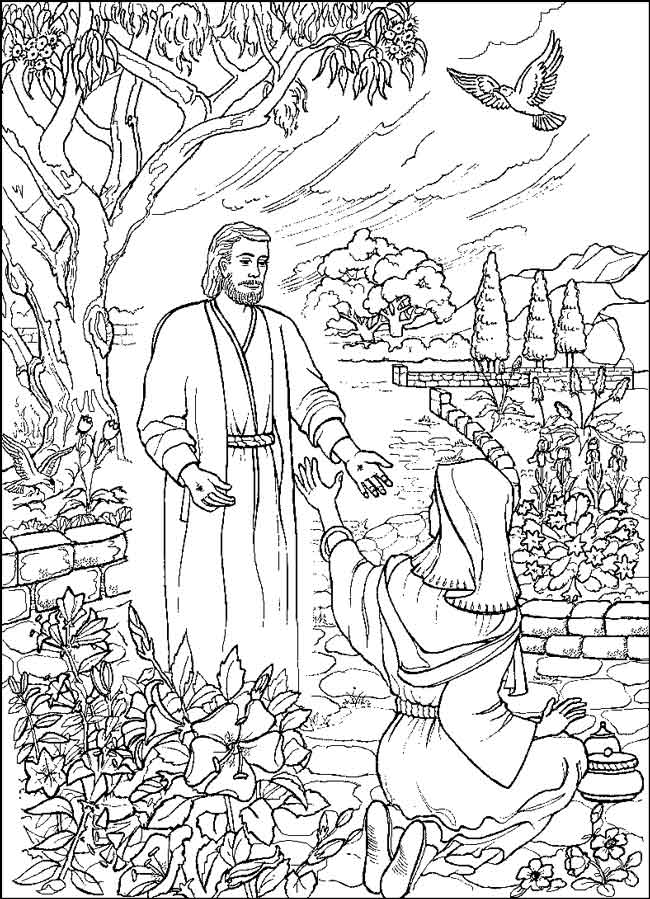 